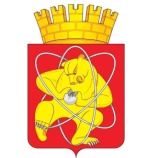 Городской округ  «Закрытое административно – территориальное образование  Железногорск Красноярского края»АДМИНИСТРАЦИЯ ЗАТО г. ЖЕЛЕЗНОГОРСКРАСПОРЯЖЕНИЕ     17.04. 2020                                                                                                          130прг. ЖелезногорскО внесении изменений в  распоряжение Администрации ЗАТО г. Железногорск от 28.10.2019 № 362 пр «Об утверждении плана проведения проверок при осуществлении ведомственного контроля за соблюдением трудового законодательства и иных  нормативных правовых актов, содержащих нормы трудового права, на 2020 год»1. Внести следующие изменения в распоряжение Администрации ЗАТО г. Железногорск от 28.10.2019 № 362 пр «Об утверждении плана проведения проверок при осуществлении ведомственного контроля за соблюдением трудового законодательства и иных  нормативных правовых актов, содержащих нормы трудового права, на 2020 год»: 1.1. Строки № 8-12 Приложения  № 1 к распоряжению Администрации ЗАТО г. Железногорск от 28.10.2019 № 362 пр изложить в новой редакции:«».2.   Распоряжение вступает в силу с момента его подписания.8Муниципальное бюджетное учреждение дополнительного образования «Детская школа искусств им. М.П. Мусорского»соблюдение и выполнение подведомственной организацией в процессе осуществления своей деятельности требований трудового законодательства выездная 07.09.202018.09.20209Муниципальное бюджетное учреждение дополнительного образования «Детский эколого-биологический центр»соблюдение и выполнение подведомственной организацией в процессе осуществления своей деятельности требований трудового законодательства выездная 09.11.202020.11.202010Муниципальное бюджетное учреждение дополнительного образования «Центр “Патриот”»соблюдение и выполнение подведомственной организацией в процессе осуществления своей деятельности требований трудового законодательства выездная 16.11.202027.11.202011Муниципальное бюджетное учреждение дополнительного образования «Станция юных техников» соблюдение и выполнение подведомственной организацией в процессе осуществления своей деятельности требований трудового законодательства выездная 23.11.202004.12.202012Муниципальное бюджетное учреждение дополнительного образования «Дворец творчества детей и молодежи»соблюдение и выполнение подведомственной организацией в процессе осуществления своей деятельности требований трудового законодательства выездная 30.11.202011.12.2020Глава ЗАТО г. Железногорск И.Г. Куксин